Справка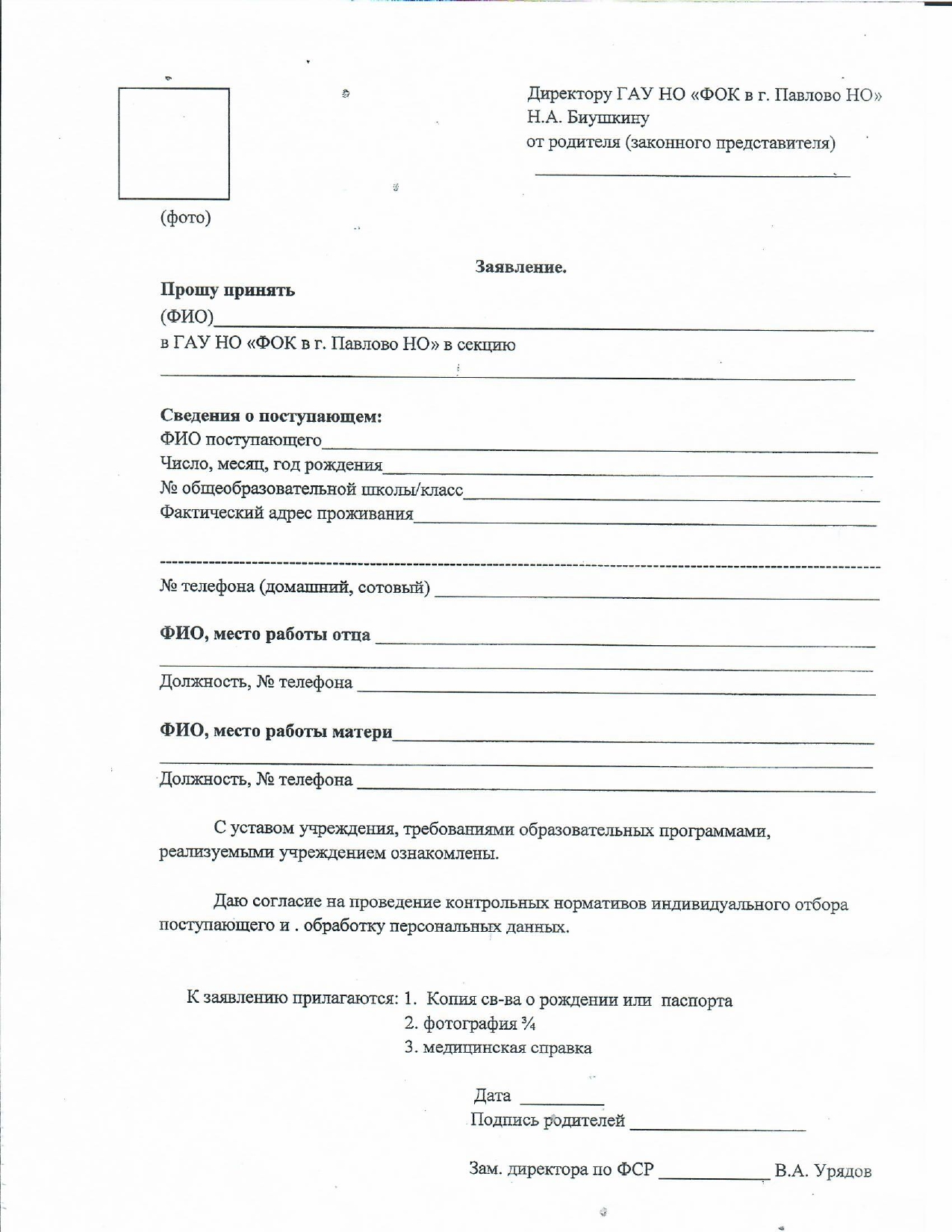 для поступающих в спортивно-оздоровительную группу и группу начальной подготовкиВыдана													(название лечебного учреждения, штамп четкий)Ф.И.О. ребенка												Дата рождения												Адрес														Травматолог-ортопед											Хирург													Невролог													Оториноларинголог												Офтальмолог													Кардиолог													(уточненный диагноз на основании ЭКГ, ЭХО-КГ)Педиатр													Антропометрия												Перенесенные заболевания											ЭКГ с нагрузкой (20 приседаний в теч 30сек)								Группа здоровья______________________Физкультурная группа					Анализ крови													Анализ мочи													Кал на я/г (гименолипидоз)				             для секций плавания			Соскоб на энтеробиоз				             для секций плавания			ФЛГ или рентгенография легких(с 15 лет)									Заключение спортивного врача										Дата                              Подпись ____________Расшифровка подписи					                                                                                                 личная печатьСо справкой предоставляется ксерокопия протокола ЭХОКАРДИОГРАФИИ (давностью не более 1 года)